Publicado en  el 07/09/2015 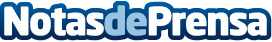 Wisin publica “Los Vaqueros: La Trilogía”, su nuevo álbumWISIN, uno de los máximos hit-makers de la industria latina, estrena HOY su esperado material discográfico titulado Los Vaqueros: La Trilogía. Este álbum alcanzó la posición #1 de ventas de álbumes latinos en las tiendas de música digital desde el día que salió la pre-venta.Datos de contacto:Sony Music EspañaNota de prensa publicada en: https://www.notasdeprensa.es/wisin-publica-los-vaqueros-la-trilogia-su_1 Categorias: Música http://www.notasdeprensa.es